6 сентября 2022 года  прошел веселый физкульт-урок «Главное богатство - здоровье»: библиотекарь предложила выполнить упражнения в игровой и увлекательной форме. В ходе мероприятия дети узнали о правилах здорового образа жизни, о том какие бывают витамины и в каких овощах и фруктах они содержатся. Ребята приняли активное участие в подвижных играх и отгадывании загадок о здоровье и спорте. На «ура» прошла инсценировка стихотворения «Овощи» Сергея Михалкова. В конце мероприятия дети сделали вывод: чтобы быть здоровым, нужно с детства заниматься физкультурой, соблюдать правила здорового питания и личной гигиены. К мероприятию была оформлена выставка на тему урока.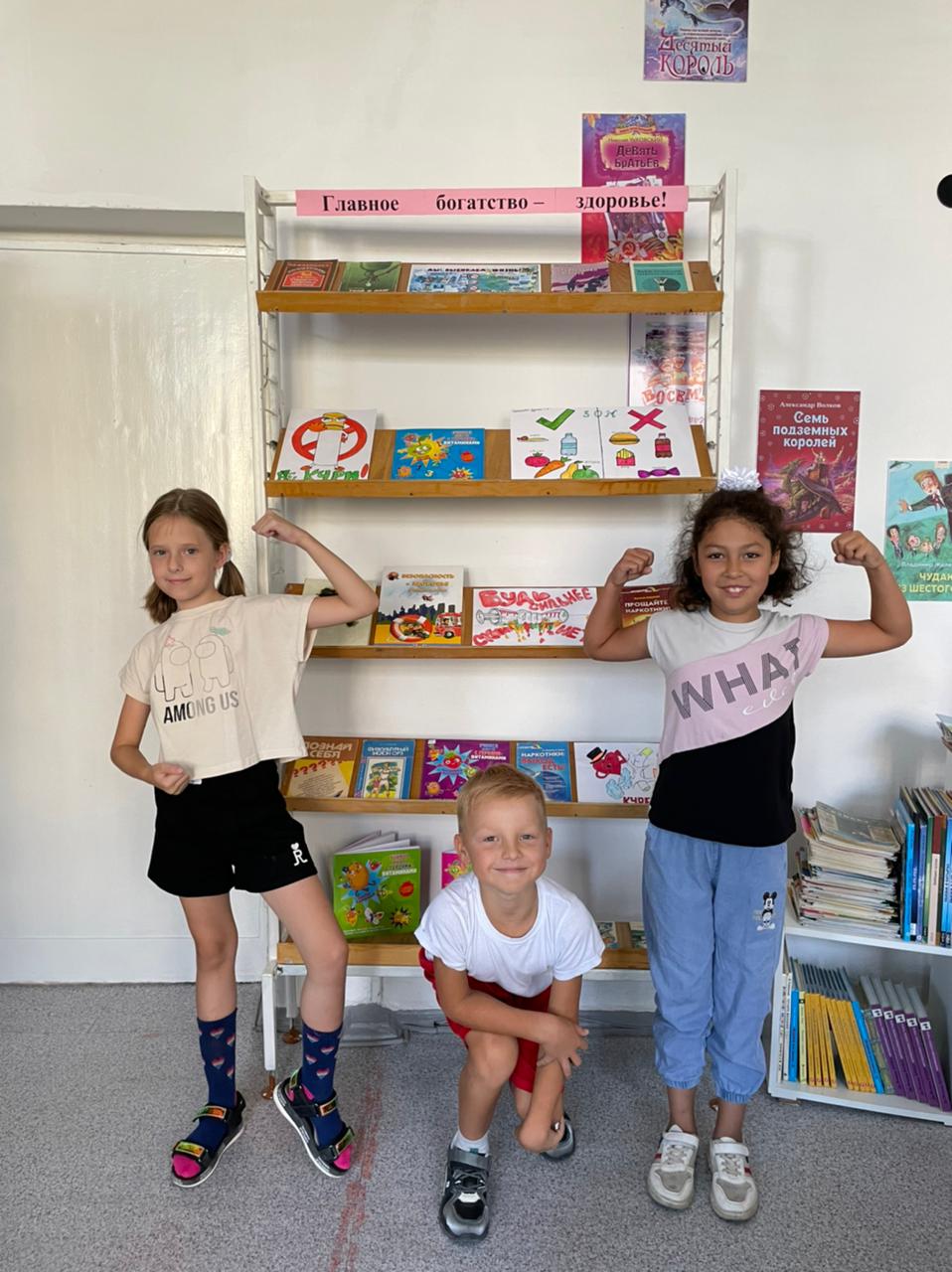 